г. Петропавловск-Камчатский                                       «____» ________ 2019 годаО внесении изменений в приказ Министерства социального развития и труда Камчатского края 02.08.2018 № 876-п «Об утверждении Административного регламента предоставления Министерством социального развития и труда Камчатского края государственной услуги по назначению социальной выплаты на приобретение отдельных тифлотехнических средства реабилитации для слепых и слабовидящих граждан»В целях уточнения отдельных положений Административного регламента предоставления Министерством социального развития и труда Камчатского края государственной услуги по назначению социальной выплаты на приобретение отдельных тифлотехнических средств реабилитации для слепых и слабовидящих граждан, утвержденного приказом Министерства социального развития и труда Камчатского края от 02.08.2018 № 876-пПРИКАЗЫВАЮ:1. Внести в приказ Министерства социального развития и труда Камчатского края от 02.08.2018 № 876-п «Об утверждении Административного регламента предоставления Министерством социального развития и труда Камчатского края государственной услуги по назначению социальной выплаты на приобретение отдельных тифлотехнических средства реабилитации для слепых и слабовидящих граждан» следующие изменения:1) в наименовании слово «средства» заменить словом «средств»;2) в пункте 1 слово «средства» заменить словом «средств»;3) в приложении:а) в наименовании слово «средства» заменить словом «средств»;б) в части 1 слова «средства» заменить словами «средств»;в) в части 3:в пункте 1 слово «средства» заменить словом «средств»;в пункте 2 слово «средства» заменить словом «средств»;г) часть 4 изложить в следующей редакции:«Социальная выплата назначается на следующие тифлотехнические средства реабилитации:1) тифломагнитолы различных типов и фирм производителей;2) тифлоплееры различных типов и фирм производителей;3) лупы ручные, опорные, накладные, фиксируемые на очках, разной кратности и конституций, в том числе и электронные;4) компьютерные устройства, в том числе нетбуки и субноутбуки;5) электронные записные книжки;6) компьютерные программы;7) телефоны, мобильные телефоны, в том числе смартфоны;8) пособия, материалы и приборы для обучения незрячих и слабовидящих детей (прибор «Брайлевское шеститочие»; бумага для письма по Брайлю; прибор Брайля ППБ 18-1; линейка тактильная; тетрадь для прибора Брайля ППБ 18-1; прибор для рельефного рисования «Школьник» ПР-1; грифель для прибора Брайля; пленка для ПР -1; кубик-буква брайлевский; азбука для изучающих Брайль; азбука разборная по Брайлю).»;д) в части 19 слово «средства» заменить словом «средств»;е) в абзаце первом части 46 слова «из них» исключить;ж) в обозначении приложения 1 слово «средства» заменить словом «средств»;з) в обозначении приложения 2 слово «средства» заменить словом «средств»;и) приложение 3 изложить в редакции согласно приложению к настоящему приказу;к) в приложении 4:в обозначении приложения слово «средства» заменить словом «средств»;в наименовании слово «средства» заменить словом «средств».2. Настоящий приказ вступает в силу через 10 дней после дня его официального опубликования.Министр                                                                                               И.Э. КойровичПриложениек приказу Министерства социального развития и труда Камчатского краяот __________ № ______-п«Приложение 3к Административному регламенту предоставления Министерством социального развития и труда Камчатского края государственной услуги по назначению социальной выплаты на приобретение отдельных тифлотехнических средств реабилитации для слепых и слабовидящих гражданРешениеоб отказе в предоставлении государственной услуги по назначению социальной выплаты на приобретение отдельных тифлотехнических средств реабилитации для слепых и слабовидящих гражданУважаемая(ый) ____________________________________!Министерство социального развития и труда Камчатского края на Ваше заявление от «___» ___________ 20__ года сообщает, что Вам отказано в назначении социальной выплаты на приобретение отдельных тифлотехнических средств реабилитации для слепых и слабовидящих граждан в связи с___________________________________________________________________.(указать причину)Для сведения сообщаем, что решения (действия) должностных лиц Министерства социального развития и труда Камчатского края, принятые (проведенные) в ходе отказа в предоставлении государственной услуги, могут быть обжалованы в досудебном либо в судебном порядке, установленном законодательством.Руководитель ___________________   ____________________________                                     подпись                                       Ф.И.О.».СОГЛАСОВАНО:Исп.: Кореновская М.А.(4152) 20-11-20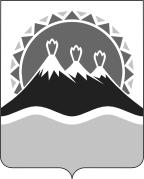 МИНИСТЕРСТВО СОЦИАЛЬНОГО РАЗВИТИЯ И ТРУДАКАМЧАТСКОГО КРАЯПРИКАЗ №    -п Заместитель Министра социального развития и труда Камчатского краяЕ.С. МеркуловНачальник отдела социального обслуживания и опеки Министерства социального развития и труда Камчатского краяН.В. БурмистроваНачальник отдела юридического и кадрового обеспечения Министерства социального развития и труда Камчатского краяМ.С. Дармодехин